SP12: ER and IR VerbsStudent Name: _____________________________________ Student ID Number: ______________________Instructor: _____________________________ Class Level: ______________ Date: _____________________For media links in this activity, visit the LLC Spanish Tutoring website. Find your DLA number to see all the resources to finish your DLA.Learning Outcomes:  You will be able toConjugate ER and IR verbs in the present tense. Section 1: FormConjugate means a verb changes when the subject changes. What is a subject?I use the computer.I is the subject.You use the computerYou is the subject.They use the computerThey is the subject.Review the subjects in Spanish:I You (familiar & singular) he/she/you (formal & singular) we they/you (plural) = yo= tú= él, ella, usted= nosotros, nosotras= ellos, ellas, ustedes (Latin America)/vosotros (Spain)The present tense is used to talk about: Actions that are occurring at this moment.Actions that happen daily/habitually.Now, we will review how to conjugate regular ER and IR verbs in the present tense.Example -er & -ir verbs:AprenderBeberComerCreerAbrirAsistirCompartirDecidirVivirConjugation: -eryo corr- + o = corrotú corr-+ es= corresél/ella/Ud. corr-+ e= correnosotros/as corr-+ emos = corremosvosotros/as corr-+ éis= corréisellos/ellas/Uds. corr-+ en = corren I run You (familiar, singular) run He/she studies; you (formal, singular) run We run You (plural) run They run; you (plural) runConjugation:-iryo viv- + o = vivo tú viv-+ es= vivesél/ella/Ud. viv-+ e= vivenosotros/as viv-+ imos = vivimosvosotros/as viv-+ éis= vivísellos/ellas/Uds. viv-+ en = viven I liveYou (familiar, singular) live He/she studies; you (formal, singular) lives We live You (plural) liveThey live; you (plural) liveSection 2: Practice ConjugationsExample: aprenderSubject—VerbYo aprendoTú aprendesÉl/ella/Ud. AprendeSubject—VerbNosotros/as aprendemosVosotros/as aprendéisEllos/ellas/Uds. aprendenNow complete the conjugations for the following verbscompartir (to share)Subject—VerbYo _____________________Tú _____________________Él/ella/Ud. _____________________Subject—Verb Nosotros/as _____________________Vosotros/as _____________________Ellos/ellas/Uds. _____________________Comprender (to understand)Subject—VerbYo _____________________Tú _____________________Él/ella/Ud. _____________________Subject—Verb Nosotros/as _____________________Vosotros/as _____________________Ellos/ellas/Uds. _____________________Abrir (to open)Subject—VerbYo _____________________Tú _____________________Él/ella/Ud. _____________________Subject—Verb Nosotros/as _____________________Vosotros/as _____________________Ellos/ellas/Uds. _____________________Section 3: Use Correct ConjugationsWrite the conjugation of the word in parentheses that fits the context.El abuelo _________ (to open) sus regalos. Mis primos _________ (to live) en una casa grande.Brian _________ (to receive) un certificado (certificate) porque es muy trabajador e inteligente. Tú _________ (to run) todos los fines de semana en el parque.¿Tú _________ (to read) algún libro?Sean y tú _________ (to share) sus libros en la biblioteca. Yo _________ (should) ir al gimnasio después de clases los viernes. Nicole _________ (to eat) con sus amigos después de clases.  Ustedes _________ (to read) libros de deportes en el receso. Nosotros _________ (to live) cerca de la playa.  Mi mamá y mi papá _________ (to come) a mi apartamento cada domingo.  Usted _________ (to eat) desayuno a las siete de la mañana, ¿verdad? Yo _________ (to share) mi carro con mi hermana los fines de semana. Section 4: Apply ConjugationsAnswer the following questions in complete sentences. Make sure to conjugate the verb. ¿Tú vives sólo o con tus padres? _____________________________________________________¿Tus amigos y tú comparten sus notas de matemáticas? __________________________________¿Corres por la mañana o por la noche? ________________________________________________¿Qué tipo de libros te gusta leer? ____________________________________________________Section 5: Write SentencesCreate a sentence for each drawing. Use the verbs from the list.beberabrircompartircorrerleerrecibir______________________________________________________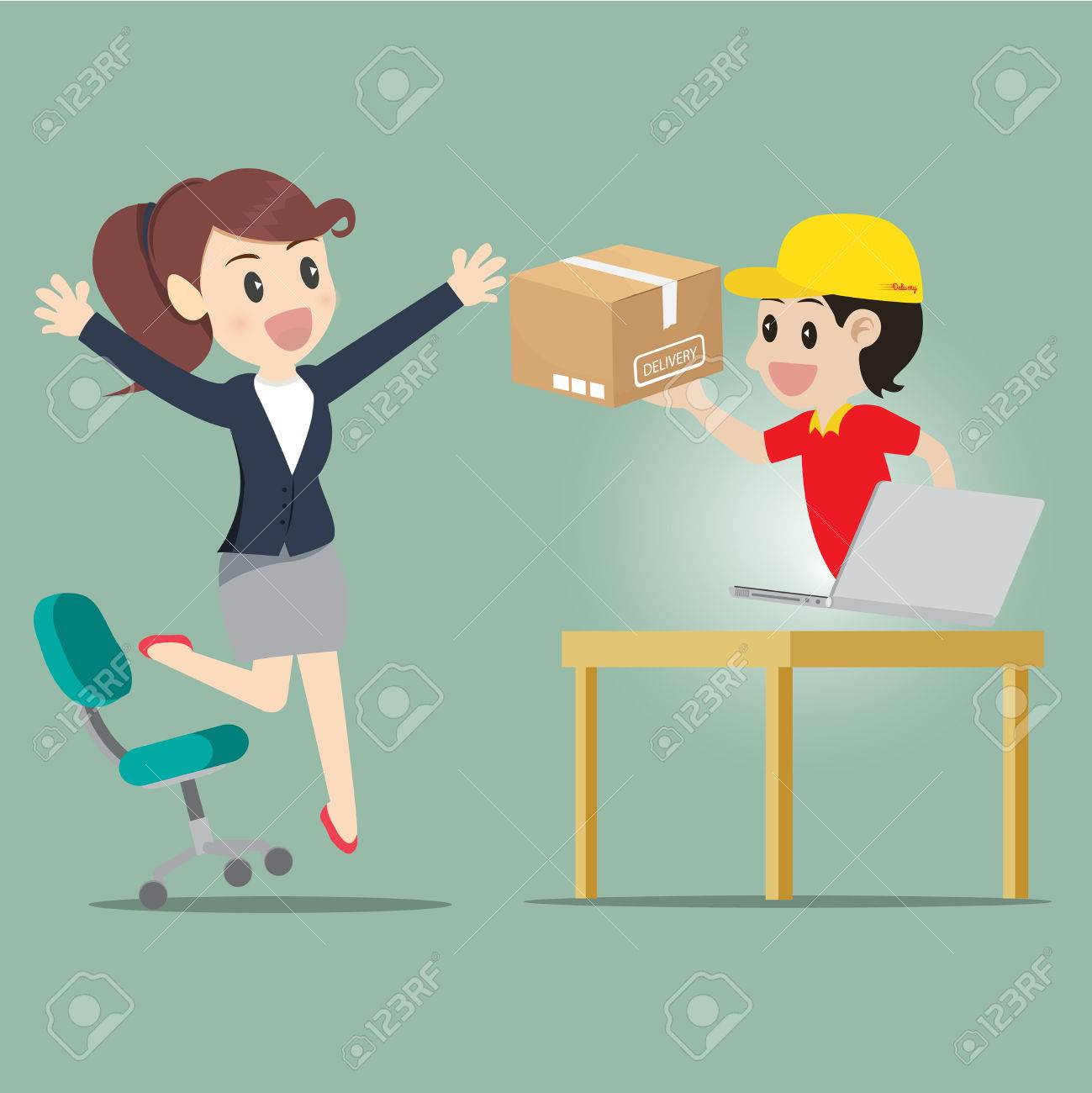 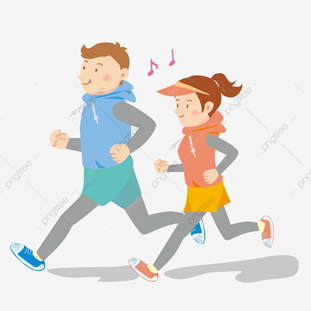 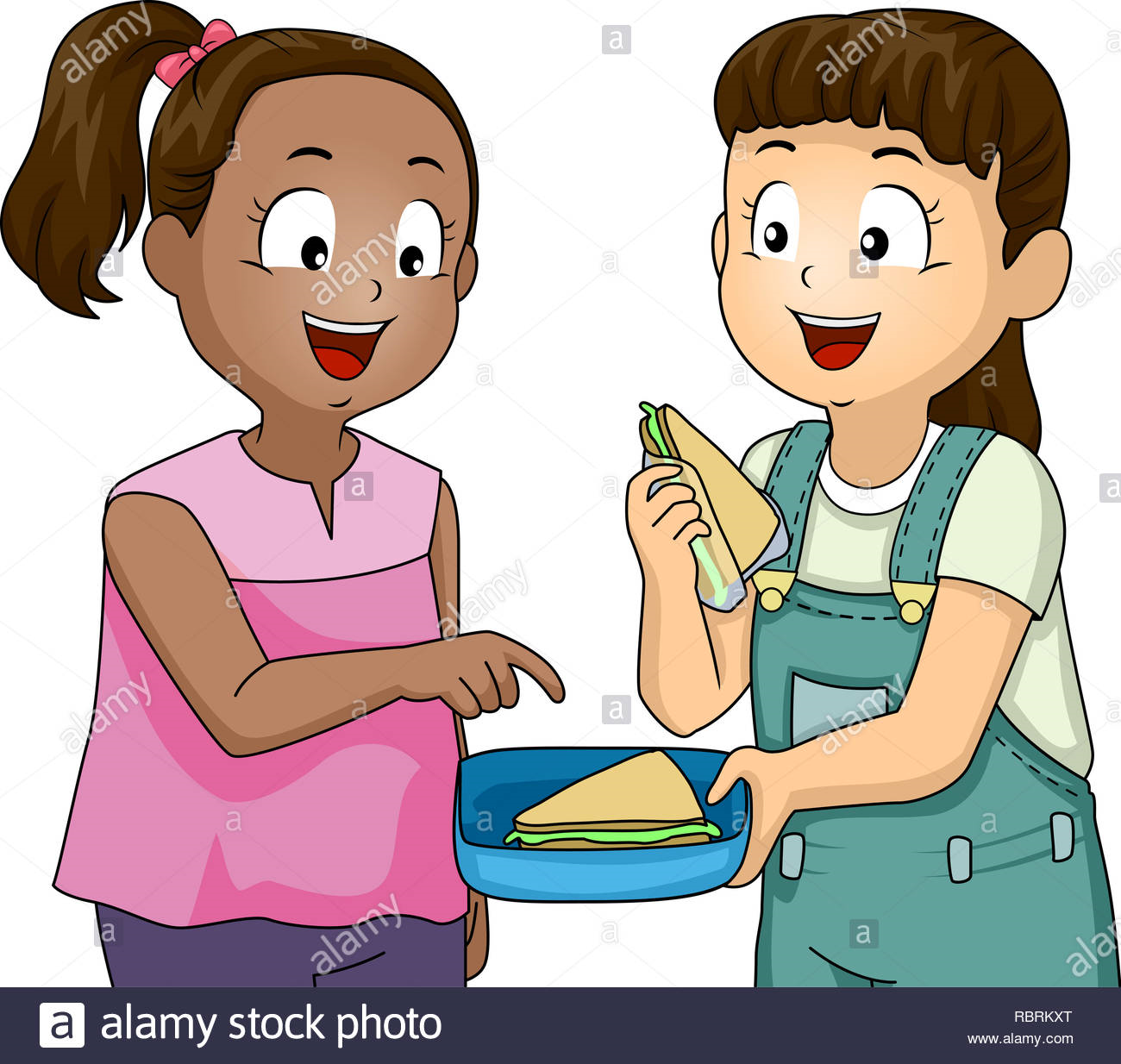 ___________________________________________________________________________________________________________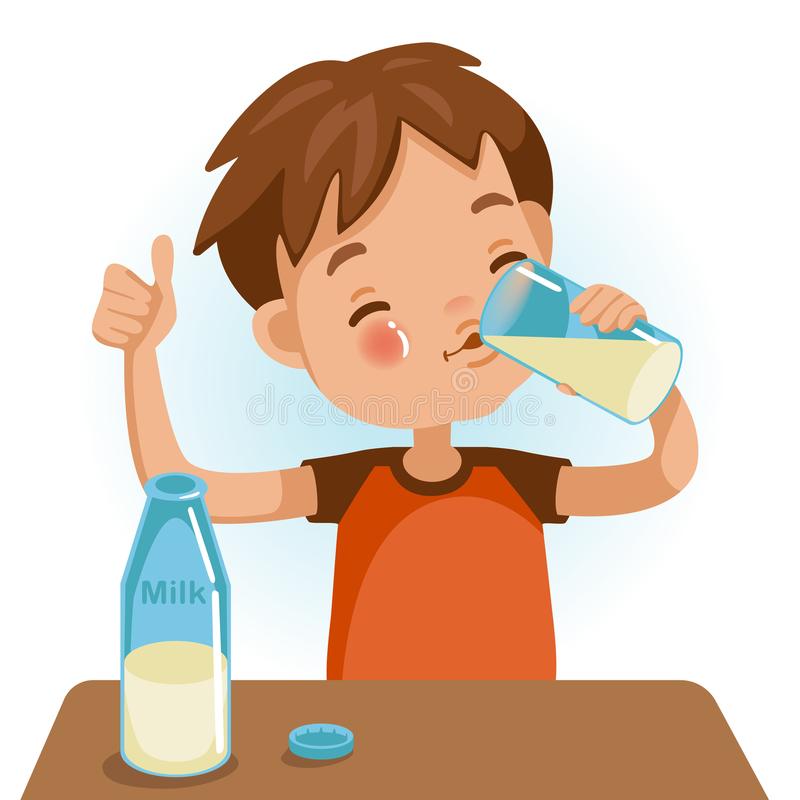 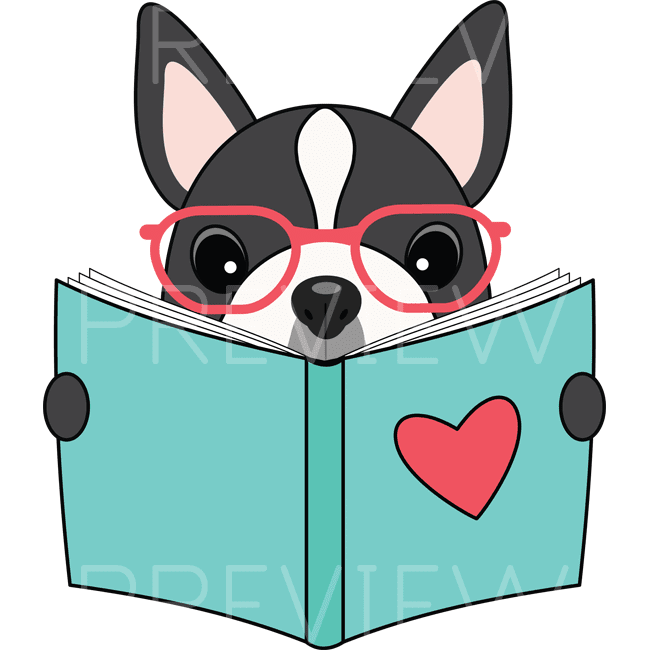 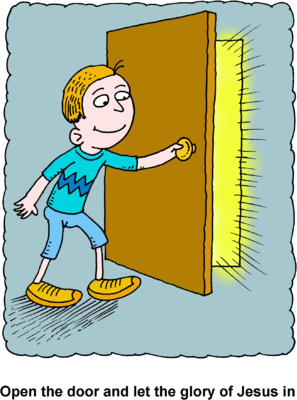 Section 5: Review with a tutor!GOOD job! Now make an appointment for Spanish Tutoring on the LLC website.Before your appointment, please fill out the sign-in sheet.When it is time for your appointment, meet your tutor in the Virtual LLC.Grading RubricStudents must succeed in all criteria to pass this DLA.Verification of completion: If you successfully complete this DLA with the tutor, you will receive a stamp on your digital passport. An updated copy of your passport will be emailed to you 1-2 business days after your tutoring appointment.Possible Points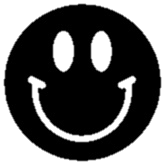 Pass 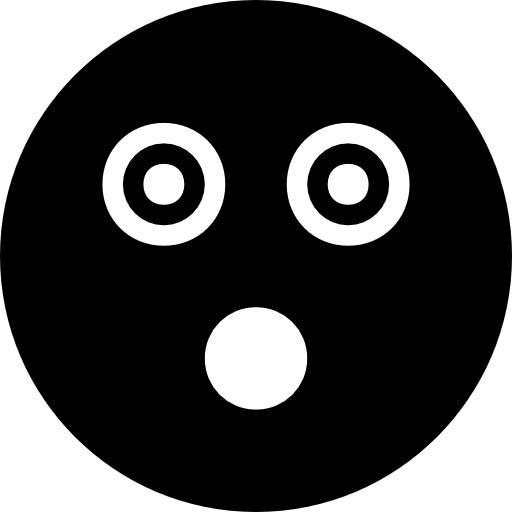 Not Yet PassCompletion  The student completed all of the sections of the DLA.The student has not yet completed all of the section of the DLA.Comprehension/MetacognitionThe student can effectively explains the concepts and skills learned in the DLA.The student cannot yet effectively explain the concepts and skills learned in the DLA.Course ConnectionsThe student can explain the connections between their coursework and the DLA.The student cannot yet explain a connection between their course and DLA.